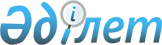 О внесении изменений и дополнений в приказ Министра сельского хозяйства Республики Казахстан от 30 декабря 1999 г. N 226 "Об утверждении Правил проведения регистрационных испытаний, государственной регистрации и перерегистрации средств защиты растений, разрешенных к применению в Республике Казахстан"
					
			Утративший силу
			
			
		
					Приказ Министра сельского хозяйства Республики Казахстан от 11.07.2000 г. N 182. Зарегистрирован в Министерстве юстиции Республики Казахстан 2.08.2000 г. за N 1209. Утратил силу приказом и.о. Министра сельского хозяйства Республики Казахстан от 14 апреля 2009 года № 222       Сноска. Утратил силу приказом и.о. Министра сельского хозяйства РК от 14.04.2009 № 222.       В соответствии с подпунктом 7) пункта 10 и подпунктом 7) пункта 11 Положения о Министерстве сельского хозяйства Республики Казахстан, утвержденного постановлением Правительства Республики Казахстан от 16 ноября 1999 года N 1731 P991731_ "Об утверждении Положения о Министерстве сельского хозяйства Республики Казахстан" 

      приказываю: 

      1. Внести в приказ Министра сельского хозяйства Республики Казахстан от 30 декабря 1999г. N 226 V991023_ "Об утверждении Правил проведения регистрационных испытаний, государственной регистрации и перерегистрации средств защиты растений, разрешенных к применению в Республике Казахстан", зарегистрированном в Министерстве юстиции Республики Казахстан от 4 января 2000г. N 1023, следующие изменения и дополнения: 

      в Правилах проведения регистрационных испытаний, государственной регистрации и перерегистрации средств защиты растений, разрешенных к применению в Республике Казахстан, утвержденных указанным приказом: 

      пункт 3 дополнить абзацами следующего содержания: 

      "Исполнители регистрационных испытаний представляют в Минсельхоз отчеты о результатах этих испытаний с выводами и конкретными рекомендациями о возможности их регистрации. Контроль за качеством проведения регистрационных испытаний возлагается на областные территориальные управления Минсельхоза. 

      В отдельных случаях, в целях уточнения зарегистрированных норм расхода пестицидов может осуществляться проверка их биологической эффективности. Данная проверка проводится комиссией, создаваемой по инициативе Минсельхоза из числа работников центрального аппарата и территориальных управлений Минсельхоза, с привлечением ученых, работников научно-исследовательских и других учреждений и организаций."; 

      пункт 11 изложить в следующей редакции: 

      "11. Регистрационные испытания препаратов с новым действующим веществом проводятся на протяжении трех полных вегетационных периодов: первый и второй год - полевые испытания, третий - производственные испытания. В случае необходимости Минсельхоз может продлить срок проведения регистрационных испытаний на один год. 

      По результатам полевых испытаний Минсельхоз определяет площади и зоны проведения производственных испытаний, а в случае не подтверждения устойчивой биологической эффективности испытываемых препаратов в производстве, принимается решение о продолжении полевых испытаний."; 

      пункт 12 изложить в следующей редакции: 

      "12. Срок полевых испытаний может быть сокращен до одного вегетационного периода для препаратов, содержащих действующие вещества, которые входят в состав уже зарегистрированных, а также при изменении процентного содержания действующего вещества и при расширении сферы применения. Производственные испытания данных препаратов по согласованию с Минсельхозом могут проводиться параллельно с полевыми опытами."; 

      пункт 34 дополнить абзацем следующего содержания: 

"Государственная регистрация химических средств защиты растений проводится после подтверждения в производстве результатов полевых регистрационных испытаний препаратов. Результаты производственных испытаний препаратов должны подтверждаться актами, подписанными руководителями территориальных управлений Минсельхоза.". 2. Настоящий приказ вступает в силу со дня его государственной регистрации в Министерстве юстиции Республики Казахстан. Министр (Специалисты: Цай Л.Г. Умбетова А.М.) 

  
					© 2012. РГП на ПХВ «Институт законодательства и правовой информации Республики Казахстан» Министерства юстиции Республики Казахстан
				